PREFEITURA MUNICIPAL DE CARATINGA/MG - Extrato de Resultado – Pregão Presencial Registro de Preço 067/2017, Objeto: Fornecimento de peças de reposição originais ou genuínas, VW, Ford, Fiat e GM Chevrolet destinada a manutenção preventiva e a corretiva dos veículos da frota Municipal, para atender as Secretárias Municipais, Gabinete e Órgãos conveniados, sob o critério de menor preço unitário, obtido através do maior desconto sobre a tabela oficial da montadora. Vencedores: DIMAS FULGÊNCIO AUTO PEÇAS – ME: tabela 01, desconto percentual de 66% (sessenta e seis por cento), valor estimado R$ 130.000,00 (cento e trinta mil reais); CAIÇARA PEÇAS DIESEL EIRELI ME: tabelas 02 e 03, desconto percentual de 60% (sessenta por cento), valor estimado R$ 40.000,00 (quarenta mil reais); LÍDER AUTO PEÇAS E ACESSÓRIOS LTDA – ME: tabela 04, desconto percentual de R$ 85% (oitenta e cinco por cento), valor estimado R$ 250.000,00 (duzentos e cinquenta mil reais). Caratinga/MG, 31 de julho de 2017. Bruno César Veríssimo Gomes – Pregoeiro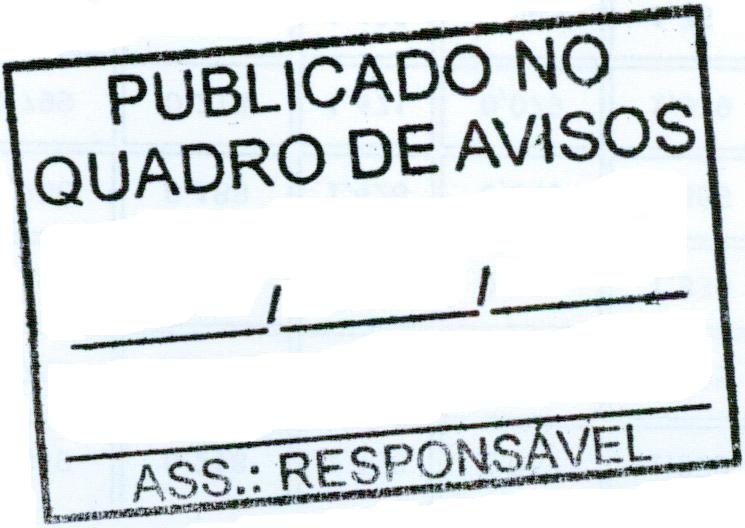 